VURDERINGSPROTOKOLL 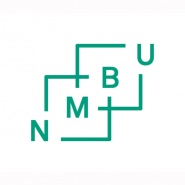 SPESIALPENSUMStudentStudentStudentens navnStudentnummerFødselsdatoStudieprogram SpesialpensumSpesialpensumSpesialpensumSpesialpensumNorsk tittelEngelsk tittelOmfang i studiepoengAnsvarlig fakultetÅr og undervisningsperiodeSpesialpensum tilknyttet:Tilknyttet gradsoppgaveTilknyttet ph.d.-studiumØvrige spesialpensumSpesialpensum tilknyttet:Karakterregel:         A –FBestått/ ikke beståttA – F eller bestått/ ikke beståttVurderingVurderingBestått/ikke beståttA – FSignaturSignaturSignaturDato:Underskrift:Intern sensorEkstern sensor